В рамках региональной методической темы Портфель проектов учащиеся МБОУ Отрадовской СОШ приняли участие в акции "Подари тепло солдату".
#навигаторыдетства
#навигаторыдетства61
#Росдетцентр
#подаритеплосолдату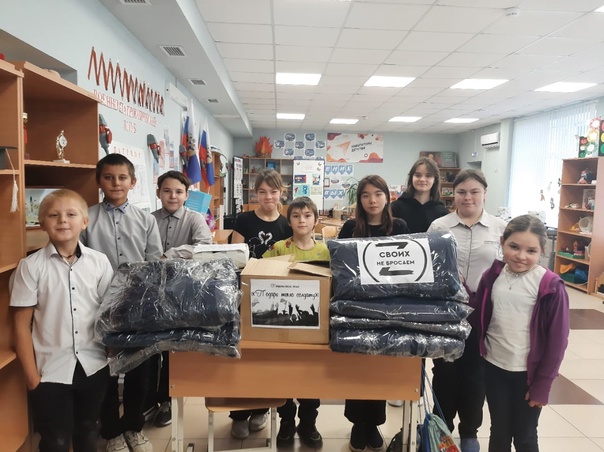 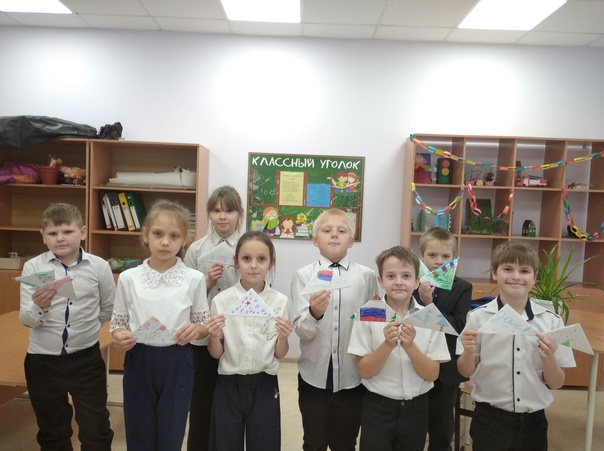 